FORMULAIRE D’ATTRIBUTION BADGE DE BOIS 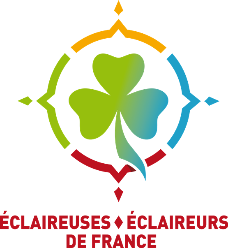 Demande à transmettre par mail à l’animateur·ice développement Adultes dans le Scoutisme de votre territoire.Pour les conditions d’attribution, voir document « Reconnaissances et valorisation, comment ça marche ? »Région :	Structure :Nom :	Prénom :Adresse :Téléphone :	Mail :Numéro d’adhérent :Fonction actuelle :Parcours de formation EEDF :Compléter le tableau en précisant la date de formation ou d’obtention (mois et année en chiffres). Joindre la copie des diplômes.Reconnaissance demandée :	1 bague 2 torons	2 buchettes	3 buchettes	4 buchettes	Foulard de Gilwell	Nœud de tisserandDemandeur :Je soussigné·e M	 fonction	,« je certifie que cette personne satisfait aux critères de formation et d’expérience ».Fait à :	Le : 	SignatureEnvoyer les badges et foulards à (nom, prénom, adresse complète) :Tarifs :TITREASFRUSFDSFFORMATEUR.TRICEAnnée d’obtentionNombres d’années d’expérienceNœud de Tisserant : Motivation de la demandeDévelopper ici le parcours du bénévoles et le nombre d’années d’engagementBague 2 torons7,00€2 buchettes5,50€3 buchettes7,00€Foulard de Gilwell20,00€Nœud de tisserand4,00€